Урок-память, посвящённый 85-летиюсо дня рождения В. В. Колесника13 декабря 2021 года для учеников  11«А» класса в школьной библиотеке был проведён урок-память, посвященный  86-летию со дня рождения Василия Васильевича Колесника, чьё имя носит школа №17.Мероприятие, целью которого было патриотическое воспитание учащихся, прошло с представителями организации «Пограничное братство» Славянского района. Ученикам было рассказано о службе в армии, о военнослужащих Славянского района, получивших звание Героя Советского Союза и воевавших в горячих точках.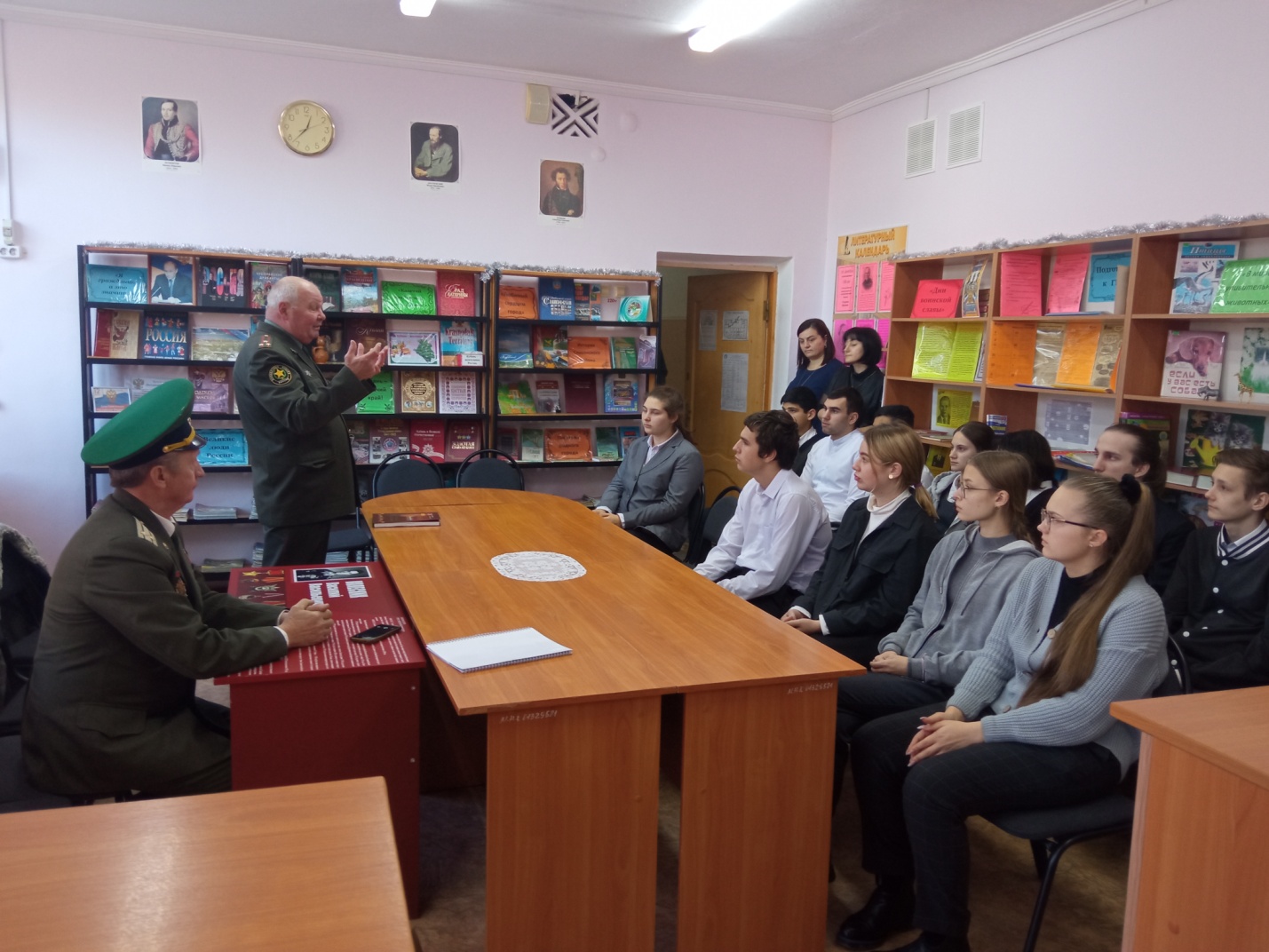 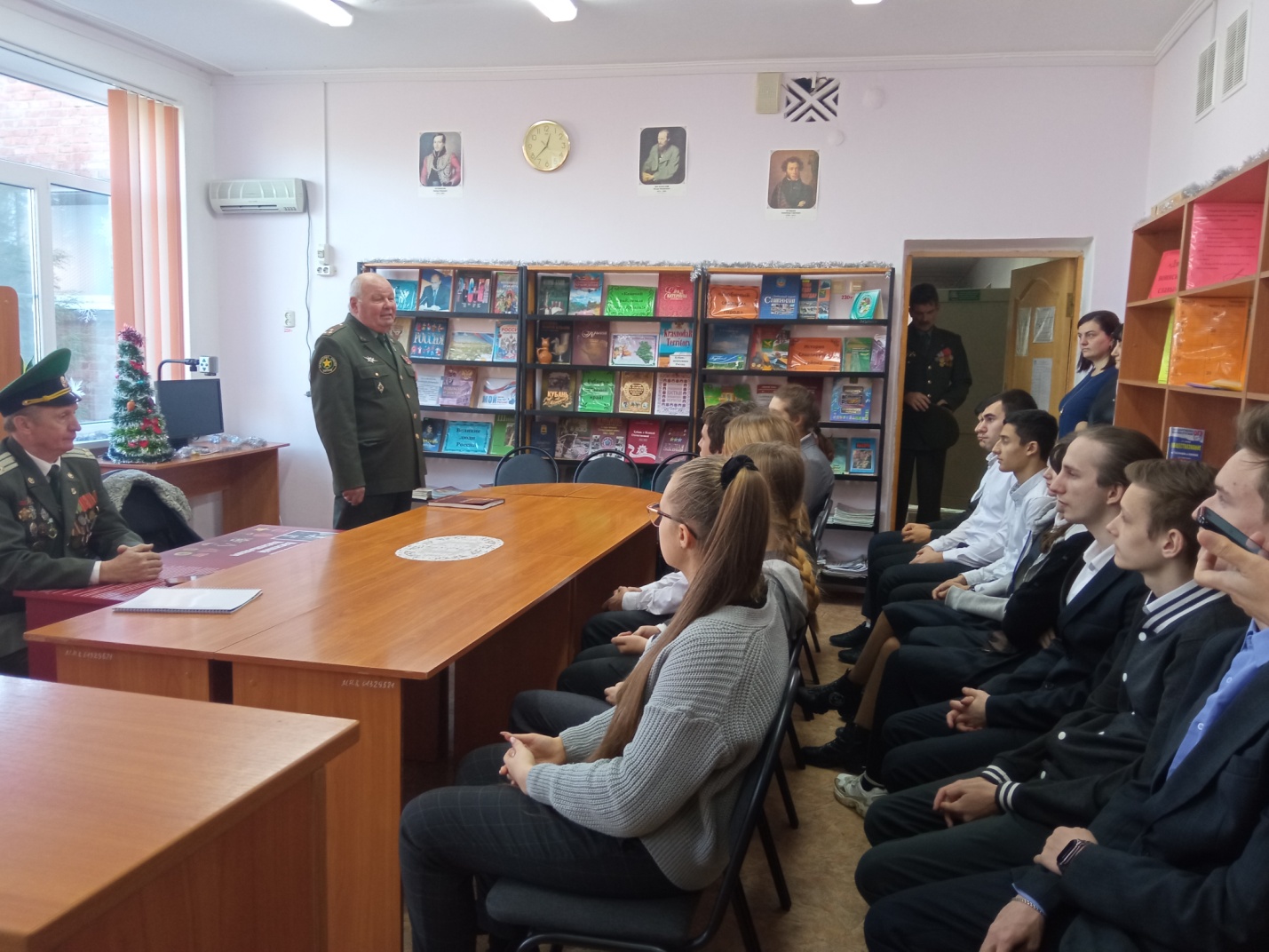 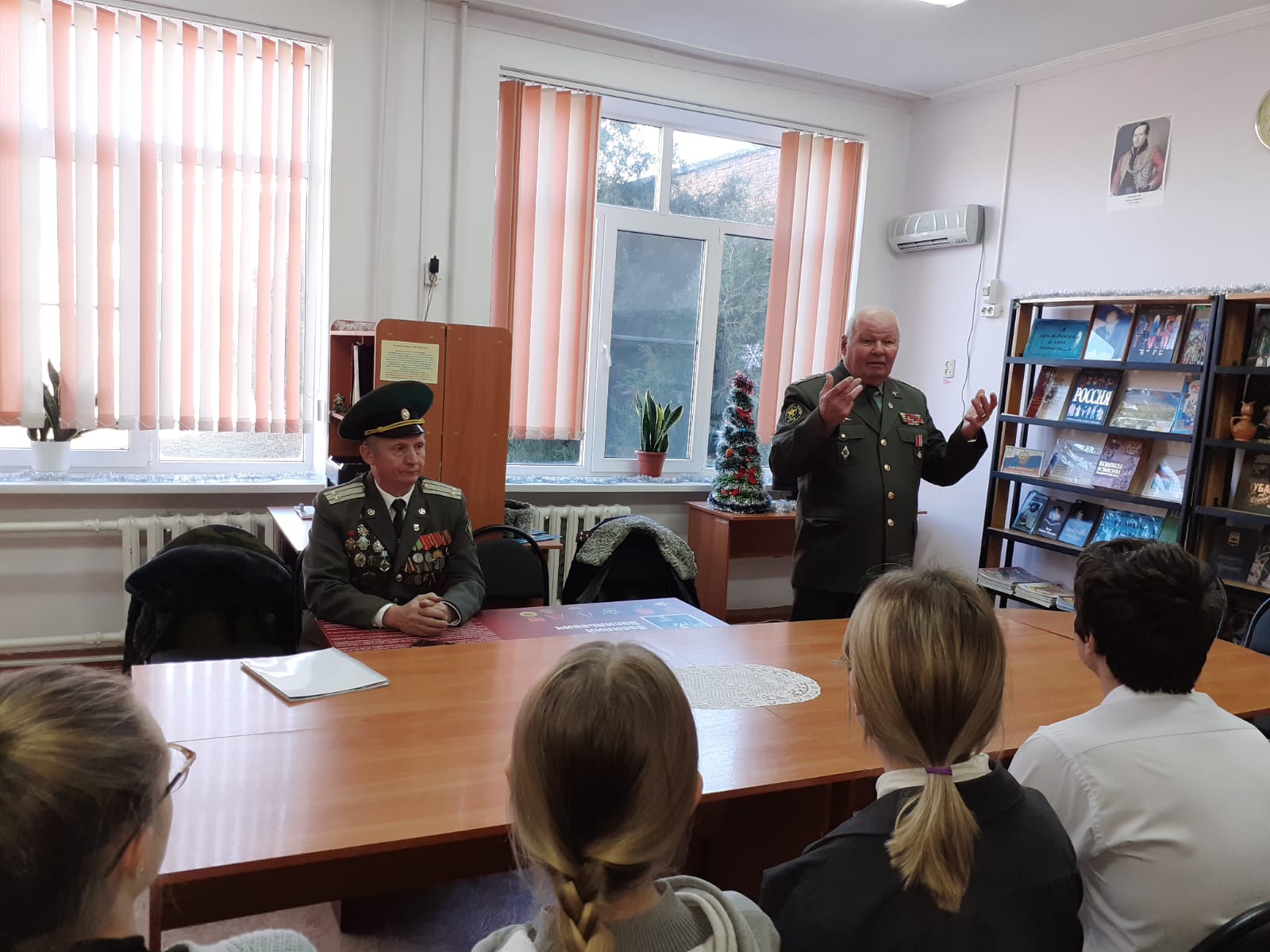 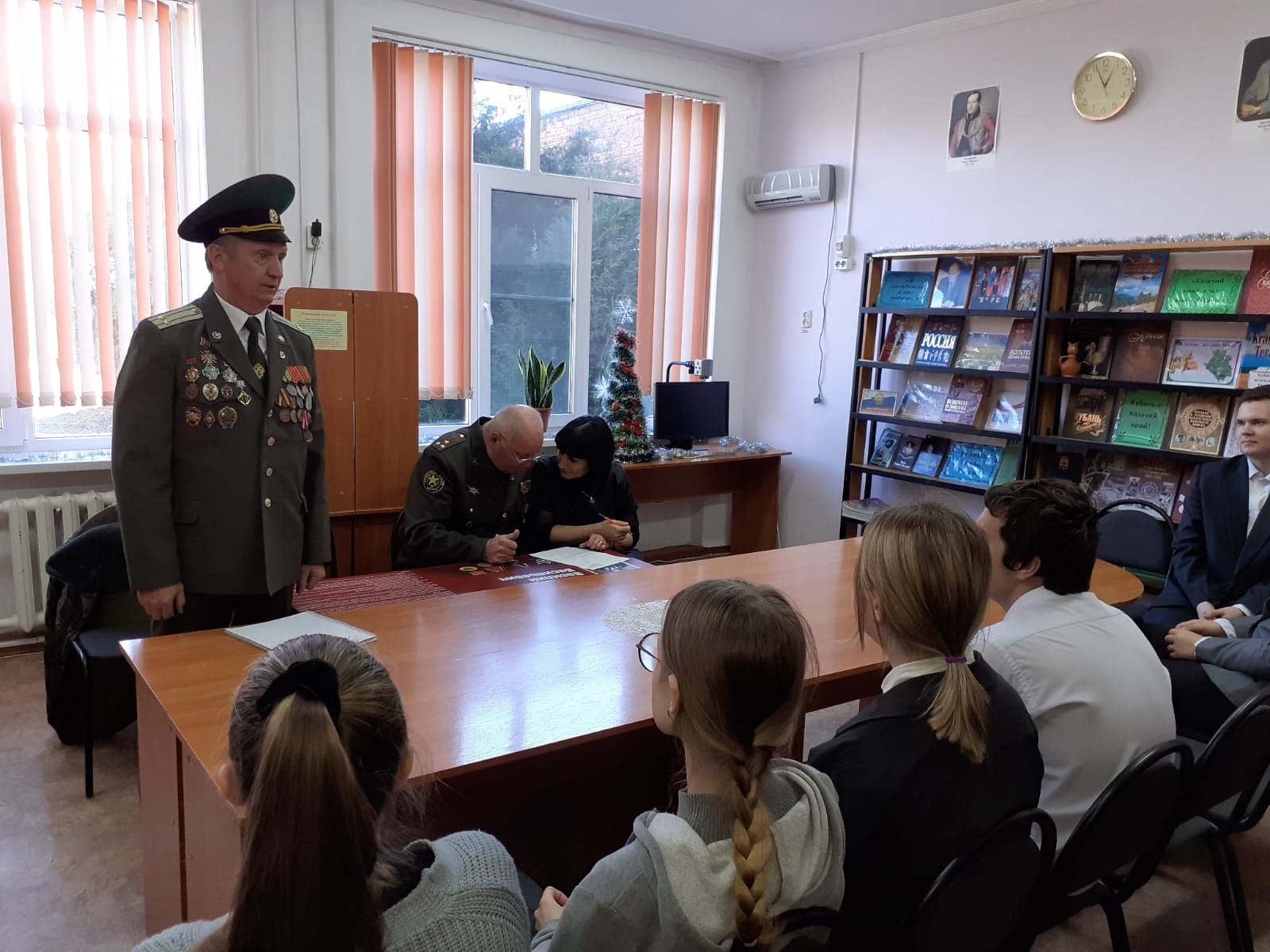 Библиотекарь                                                                              Т.В. Меренкова